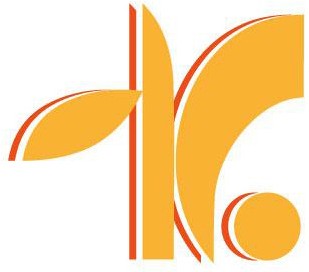 ALLEGATO B – PUNTEGGI	Tot(*) per B e C, E ed F sarà preso in considerazione il titolo più favorevole per il candidato e quindi i punteggi non sono cumulabili tra loro.La valutazione complessiva potrà determinare l’assegnazione di un punteggio massimo pari a 62 punti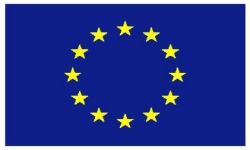 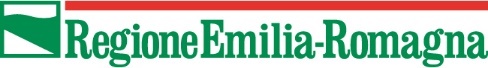 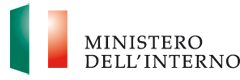 FONDO ASILO, MIGRAZIONE E INTEGRAZIONE (FAMI) 2021-2027FONDO ASILO, MIGRAZIONE E INTEGRAZIONE (FAMI) 2021-2027FONDO ASILO, MIGRAZIONE E INTEGRAZIONE (FAMI) 2021-2027Piano regionale per la formazione civico linguistica dei cittadini di Paesi terziPROG. 194-  Futuro in Corso 3                                  Annualità 2023-2026 CUP  E49G24000000007Piano regionale per la formazione civico linguistica dei cittadini di Paesi terziPROG. 194-  Futuro in Corso 3                                  Annualità 2023-2026 CUP  E49G24000000007Piano regionale per la formazione civico linguistica dei cittadini di Paesi terziPROG. 194-  Futuro in Corso 3                                  Annualità 2023-2026 CUP  E49G24000000007                                                   C.P.I.A. Ferrara 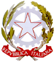 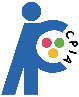 Centro Provinciale per l’Istruzione degli AdultiVia Madama,35 44121 Ferrara - Tel. 3484531901www.cpia-ferrara.edu.it - Cod. Meccanografico FEMM07000R - C.F. 93088940387e-mail: femm07000r@istruzione.it - posta certificata: femm07000r@pec.istruzione.it                                                   C.P.I.A. Ferrara Centro Provinciale per l’Istruzione degli AdultiVia Madama,35 44121 Ferrara - Tel. 3484531901www.cpia-ferrara.edu.it - Cod. Meccanografico FEMM07000R - C.F. 93088940387e-mail: femm07000r@istruzione.it - posta certificata: femm07000r@pec.istruzione.it                                                   C.P.I.A. Ferrara Centro Provinciale per l’Istruzione degli AdultiVia Madama,35 44121 Ferrara - Tel. 3484531901www.cpia-ferrara.edu.it - Cod. Meccanografico FEMM07000R - C.F. 93088940387e-mail: femm07000r@istruzione.it - posta certificata: femm07000r@pec.istruzione.it1) TITOLO D’AMMISSIONE ALLA SELEZIONE (in funzione dell’ordine scolastico in cui si presta servizio)Punteggio massimo 10  puntiNon si attribuisce un punteggio al titolo di ammissione ad eccezione di chi è in possesso di laurea specialistica o magistrale in didattica della lingua italiana agli stranieriPunti 102) ALTRI TITOLI (*)Punteggio massimo 25 puntiPunteggio massimo 25 puntiA Seconda laurea ovvero dottorato di ricerca nonpertinente.Punti 3B* Laurea specialistica/magistrale in didattica della lingua italiana a stranieri (solo se non è anche titolo di accesso); Master universitario in Didattica dell'Italiano come Lingua Seconda di II livello ovvero diploma biennale di specializzazione in didattica dell’italiano a stranieri ovvero dottorato di ricercapertinente.Punti 10C* Master universitario inDidattica dell'Italiano come Lingua Seconda di I livelloPunti 8D Corso di formazione universitario in didattica dell’Italiano come L2 di duratanon inferiore a 250 hPunti 4E* Certificazione glottodidattica di II livello (DITALS II, DILS II e simili)Punti 4F* Certificazione glottodidattica di I livello ovvero certificazione per facilitatore linguistico (DITALS I,DILS, CEDILS, CEFILS)Punti 3G Diplomi e attestati di corsi di formazione o aggiornamento per l’insegnamento dell’Italiano L2/LS delladurata non inferiore a 60 orePunti 1,5 per ciascun corso frequentato fino a un massimo di due corsi.H Partecipazione ai corsi di formazione organizzati da CPIA/CTP nell’ambito dell’italiano come L2 di durata non inferiore a 10 h.Punti 0,5 per ciascun corso frequentato (si valuta un solo corso per anno).3) TITOLI DI SERVIZIOSi considera solo l’attività di insegnamento dell’Italiano come L2 svolta negli ultimi sei anni in Italia e all’estero presso CPIA/CTP, Istituzioni scolastiche, associazioni/enti anche di volontariato, terzo settore, Centri di cultura italiana, con esclusione delle attività di tirocinio formativo svolteall’interno di un percorso di studioPunteggio massimo 25 puntiPunteggio massimo 25 puntiA - da 150 a 280 oreB - da 281 ore fino a 900 oreC - oltre 900 orePunti 10Punti 15Punti 254) PUBBLICAZIONIPubblicazioni pertinenti (saggi in riviste di settore, volumi, manuali)Punteggio massimo 2  puntiPunti 0,5 a pubblicazione fino a un massimo di quattro pubblicazioni